		Hengelaarsvereniging “Ons Genoegen”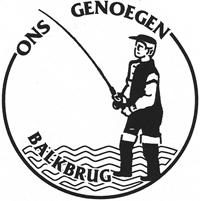 						         Jaarverslag 2017BestuurssamenstellingNa de algemene ledenvergadering gehouden op 21 maart 2017 bestond het bestuur uit de volgende personen:Frank SeinenErnst-Jan BachJurriaan van TolieGerrit ter HorstHenk JansAalt JansAantal verstrekte vergunningenPer 1 oktober 2017 zijn er in totaal 352 vergunningen verstrekt. Dit waren er op hetzelfde tijdstip een jaar eerder nog 422. Een afname van 70 leden gedurende het afgelopen jaar. De bestuursvergaderingenHet bestuur kwam dit jaar weer regelmatig bij elkaar. In het jaar 2017 hebben we bij de bestuursleden thuis vergadert waar we altijd gastvrij werden ontvangen.Vele zaken werden tijdens de vergaderingen behandeld. Vaste agendapunten die in 2017aan de orde kwamen waren:Behandeling notulen en postOnderhoud viswaterenViswedstrijdenJeugdvissenHet jaar 2017 was een jaar waarin de volgende onderwerpen besproken zijn in de vergadering:De BelteDe Belte blijft belangrijk voor ons als vereniging. In 2017 is de lijn van de voorgaande jaren voortgezet. Er zijn stappen genomen om de visstand te verbeteren, de gemeente gaat in 2018 de beschoeiing aanpakken en er wordt gekeken wat ecologisch verstandig is voor dit water.De SchansgrachtNet als in voorgaande jaren hebben we ook dit jaar weer gekeken naar diverse oplossingen met betrekking tot de plantengroei en uitdieping.  Hierbij moet in elke oplossing die er gezien wordt overleg plaatsvinden met het Waterschap en Staatsbosbeheer. Dit zorgt ervoor dat wij weinig progressie boeken in onze oplossingen. We hebben het afgelopen jaar ook contact opgenomen met Sportvisserij Oost Nederland. Deze hebben het afgelopen jaar een gesprek gehad met Staatsbosbeheer om te kijken wat er mogelijk is. VisieplanHet afgelopen jaar is er een start gemaakt met een visie plan voor de toekomst. Dit plan zal de komende jaren verder uitgewerkt moeten worden voordat dit helemaal uitgerold kan worden. JeugdvissenHet afgelopen jaar is er in het bestuur gesproken over het jeugdvissen. We gaan hier voor de komende jaren minder energie in steken. De reden is dat dit gedragen moet worden door de leden en niet door het bestuur. We hopen dat er leden op staan die hier het voortouw in willen nemen. Bestuur
Aalt heeft aangegeven te willen stoppen als bestuurder van de vereniging. Als bestuur vinden wij dit erg jammer, maar zijn wel blij dat hij zich wel als vrijwilliger wil blijven inzetten. 
Wat staat ons te wachten voor 2018?(Periodiek) onderhoud van onze wateren;Ledenwerving;We zoeken bestuurders en vrijwilligers die het bestuur kunnen ondersteunen en ontlasten op minder bestuurlijke zaken; Visieplan verder uitwerken.